Using Shapes for Simple IllustrationAim

To Illustrate using pre-set shapes in Adobe Illustrator and to use the Direct, Indirect and Covert Anchor point tool to transform shapes to make a simple illustration of a ‘Vampire Cat’ObjectivesTo be aware of the following tools and panelsMaking a new document The Direct Selection ToolThe Indirect Selection ToolThe Convert Anchor Point ToolTo make and save a gradientTo apply colour using the swatch panel Basic use of the Type Tool Saving a document correctly The Finished Illustration you are working to 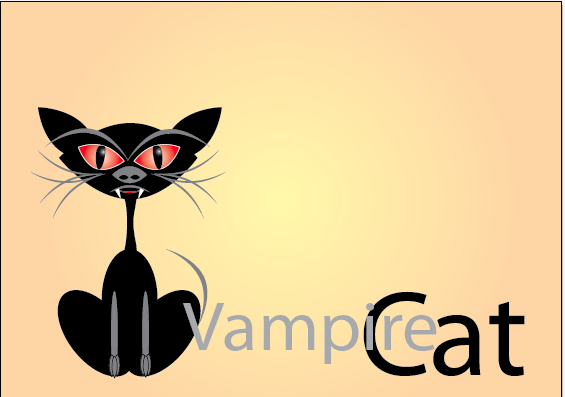 Making the Eye File New Document 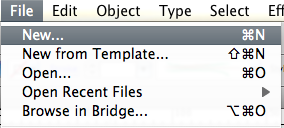 Make sure you gradient panel is open and select BLACK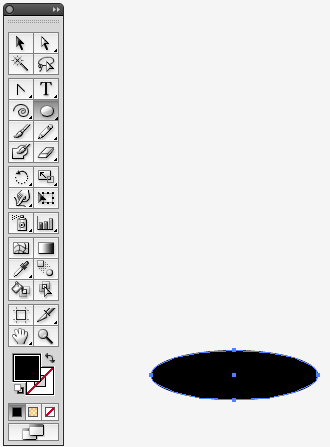 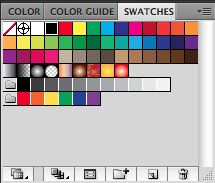 			Fill Colour Black Select the Ellipse Tool and draw the shape as shown
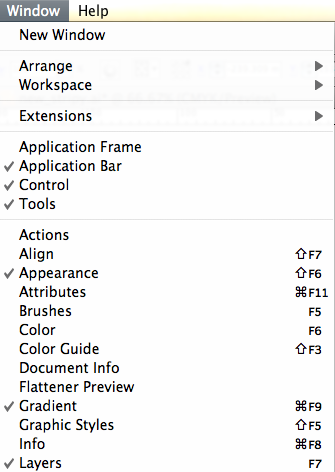 You will now apply a gradient colour to the shape Make sure you gradient panel is open Stage Two Making Gradients 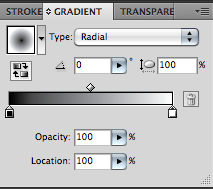 You will now see the gradient panel to the left of your screenSelect your shape 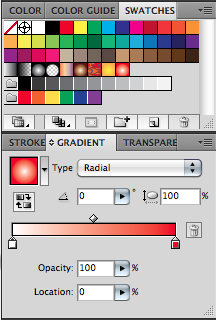 You will now drag a colour swatch down from the swatches panel and place on each of the little paint pots Making sure that type is selected to Radial PLEASE SEE TUTORIAL MAKING A GRADIENT SWATCHThe ellipse should now look like this 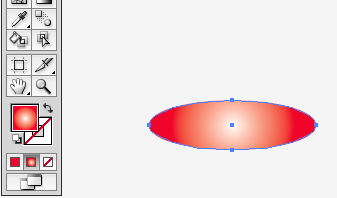 Stage Three directly editing a shape using the convert anchor point tool Select the Convert Anchor Tool 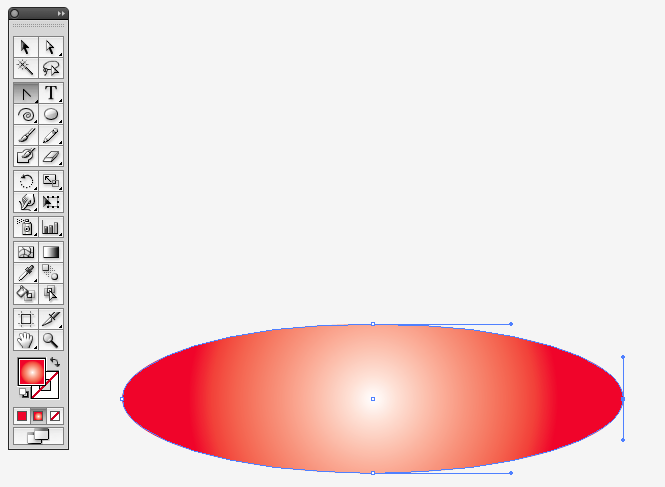 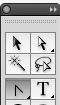 You will now see that there appears Bezier handles on the shape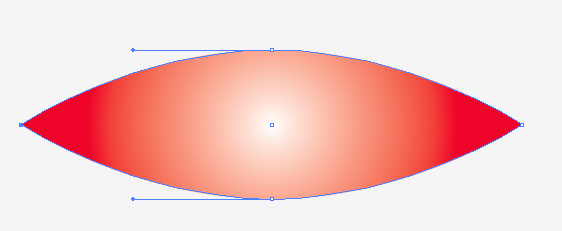 				Select the little BLUE ANCHORYou should now have a shape that looks similar to leaf Making the inner black shape (inner eye)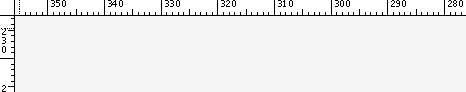 Insert rulersCmd RDraw an Ellipse the same size as outer eye 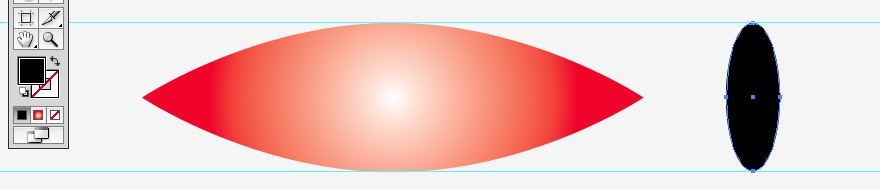 Using the Convert Anchor point tool click on the bottom anchor 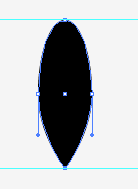 Make a Black and White Gradient 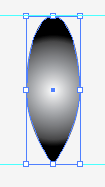 Use the same technique as you used for the red outer eye remembering to Select the black shape first Select the Gradient Tool You will now be able to alter the angle of the gradient please experiment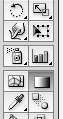 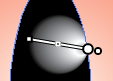 Select all the shapes by scrolling over them with your Black Selection Tool 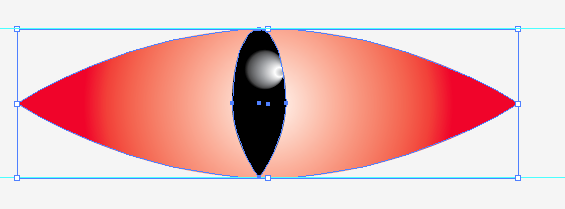 Selecting both shapes now select the 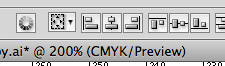 Horizontal align tool and notice now that both shapes jump to the centreGroup the shapes By Selecting the shapes and pressing the short cut cmd G or Object Group Transforming the Eye Shape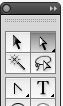 Select the Direct Selection Tool (white arrow)Select the solid blue anchor at the bottom of the outer eye and keeping hold shift held down pull down the anchor until the eye looks as shown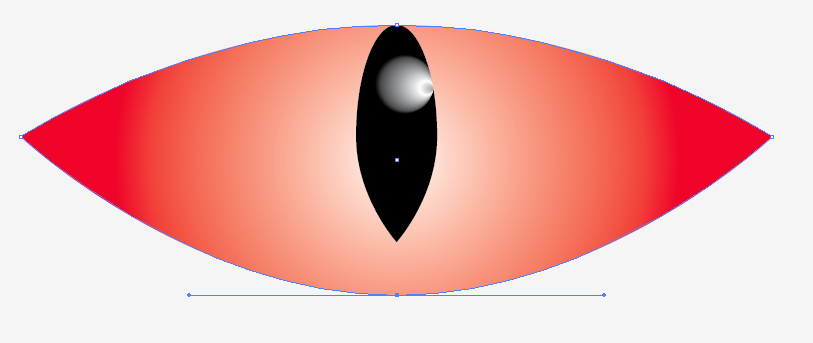 Do the same step as above to pull down the anchor for the inner black eye 
 Select the Move tool and hover the arrow around the transform handles and pull the shape round as shown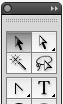 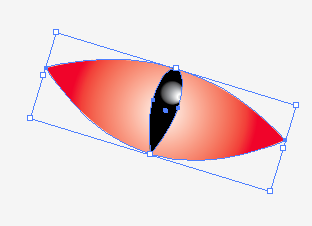 Copying and reflecting the eye Select the eye with the black selection tool 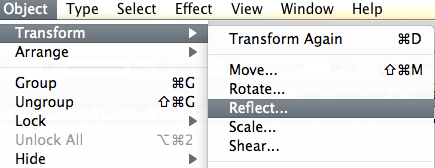 You will see the following pop up box make sure the preview box is selected and input the values as shown 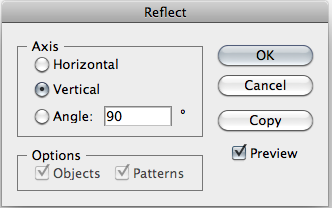 You should now have two eyes, separate them by moving the top one with the black selection tool 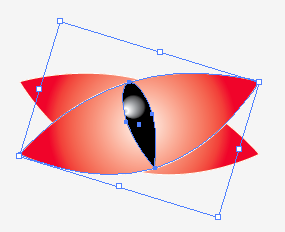 Try and aim for a set of eyes as shown Select both eyes and group the shapes this will group the shapes into one shape which will make selecting parts of the image a lot easier 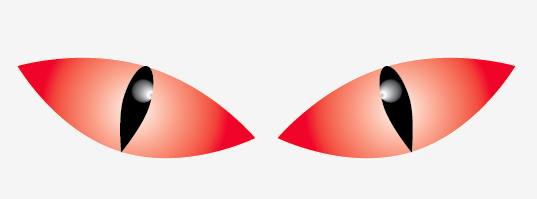 Select the Ellipse tool and draw a shape as shown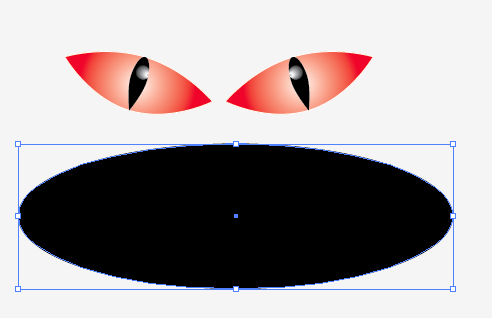 Now select the shape and using the convert anchor tool to the shape as shown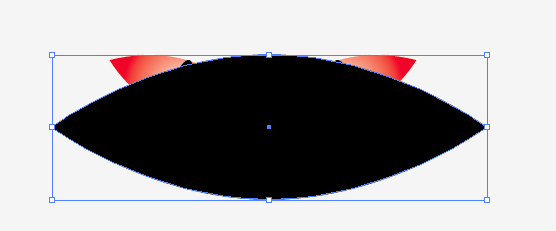 Ordering of objectsNotice now how the head is on top of the eyes, we now need to move this to the back 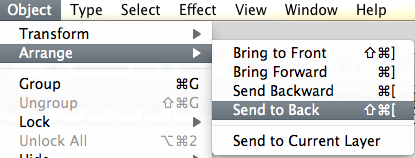 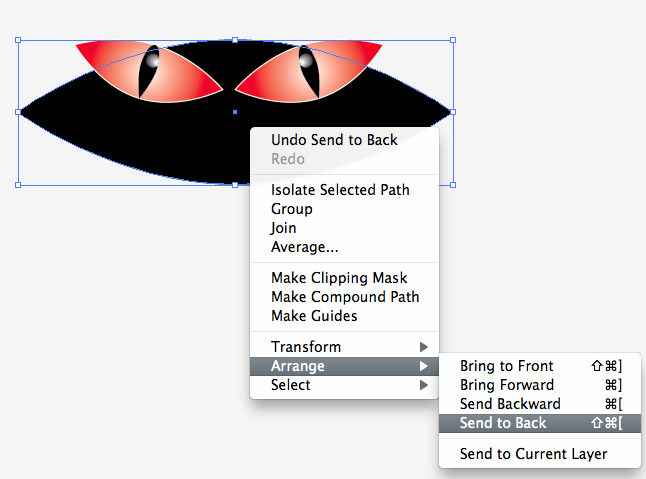 Go object arrange and send to the back or alternatively ctrl click on the object and go arrange send to the back Now move the head and the eyes into position as can be seen on the next pageMaking the Shaping of the head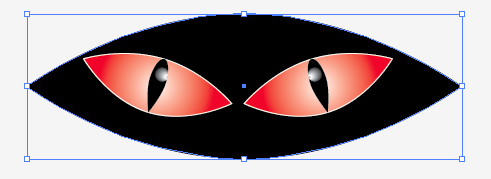 As can be seen the head is a little thinIn order to make the head a little wider, select the selection tool the black arrow and whilst pressing and holding down alt pull up the centre transform point so the shape becomes wider 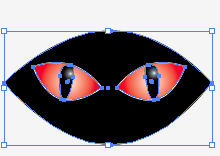 Creating Ears Is the exactly same process as creating the other shapes such as the head and the eyes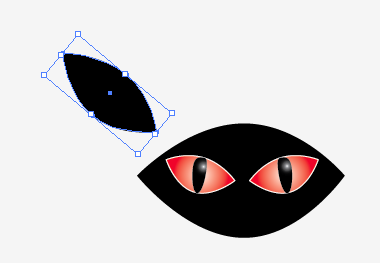 Ellipse toolDirect selection tool onThe anchorMove into position Continuation of making earsUsing the steps as shown before now reflect and copy the ear you have made 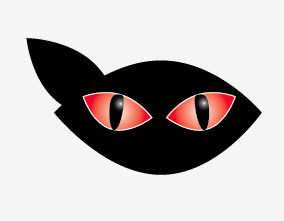 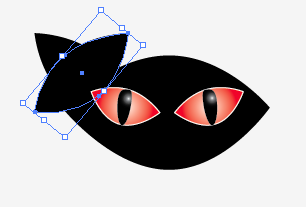 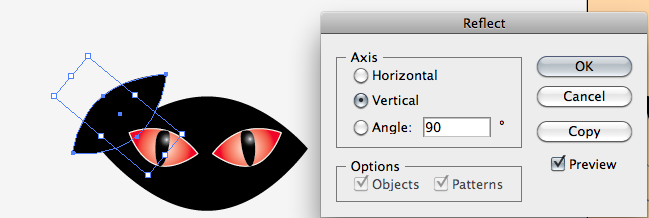 Using selection tool move ear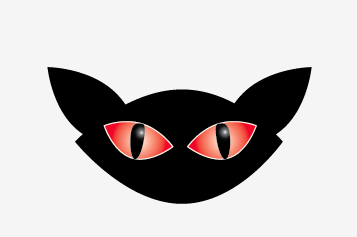 Making Whiskers and Eye Brows 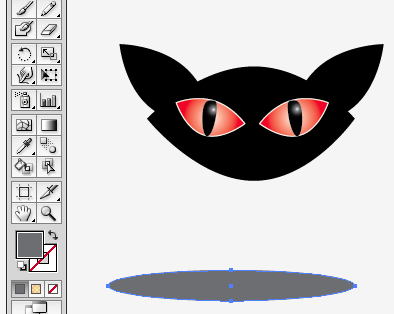 This is exactly the same as making the rest of the cats faceDraw an ellipse 





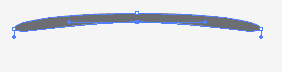 Pull in an anchor using the direct selection tool 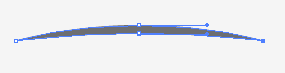 Use the Convert anchor point to narrow edges Copy SHAPE AND ROTATE using the selection tool AS SHOWN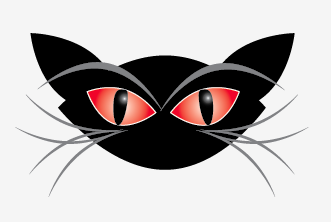 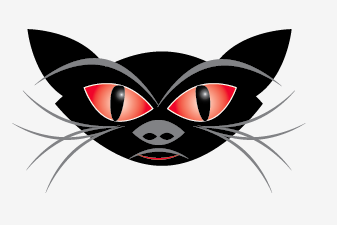 Can you guess how to make the nose and mouth? Have a go, if you get stuck askMaking Fangs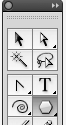 Select the polygon tool
And then click once on your art board the following pop up box will appear In the polygon pop up box for the sides select 3 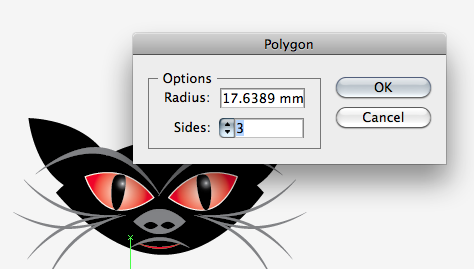 Making the neck and the bodyMake an Ellipse25. Select the direct selection tool and pull in an anchorDo this on both sides until you have the shape as shown Ellipse				Move the right Anchor 	Move the Left Anchor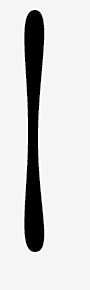 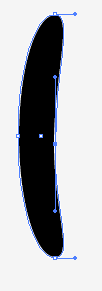 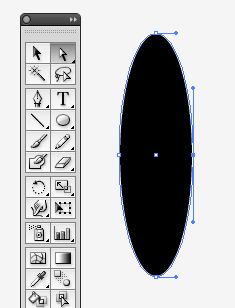 Move the neck into position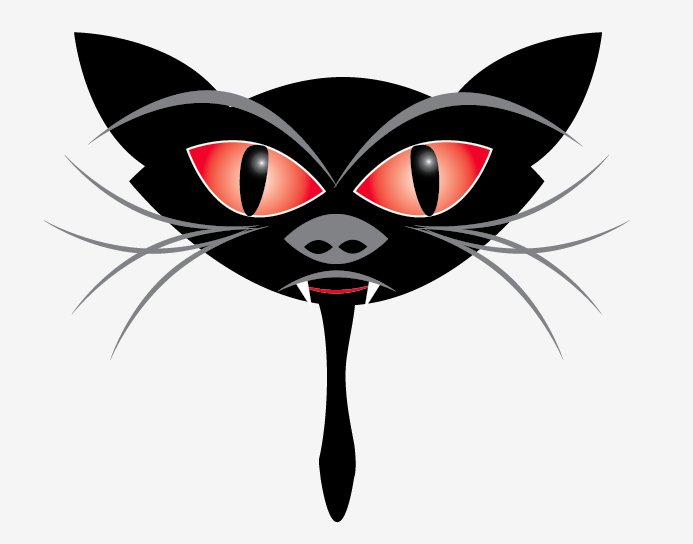 Make the body using the ellipse toolCopy the shape by pressing and holding Alt and dragging another shape from it do this twice 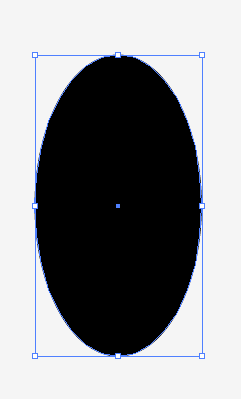 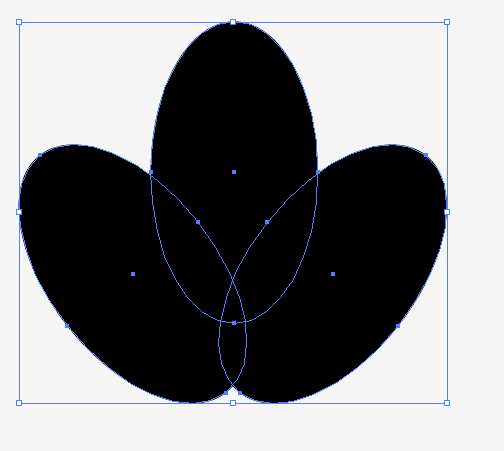 Move and Rotate the shapes as shown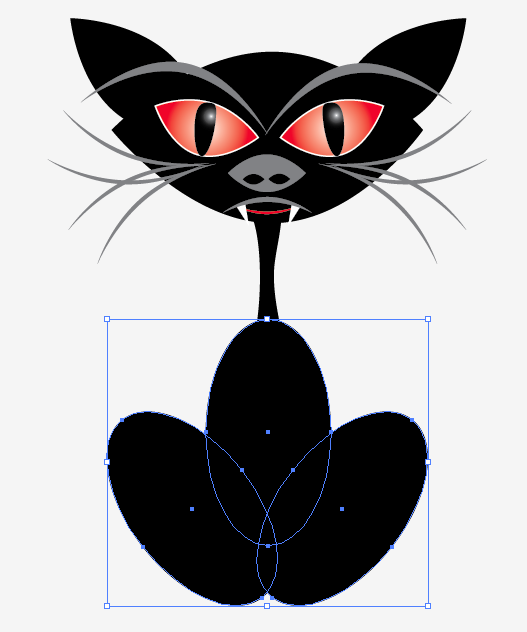 Place as shown Making the legs 29. Is the same process as the neck see if you can follow the screen shots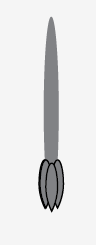 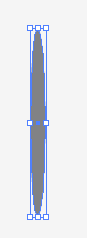 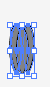 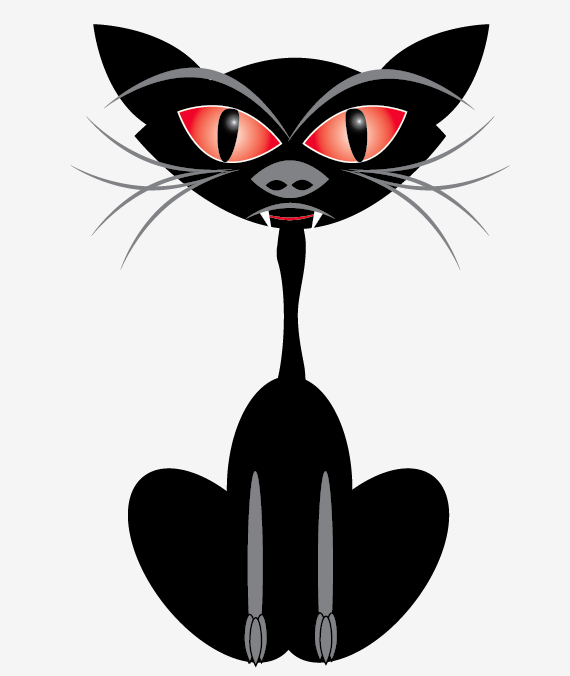 NOW HIGHLIGHT YOUR CAT AND GROUP ITMaking the background30. Select the Rectangular marquee 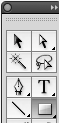 And draw a shape covering your whole documentNOTICE YOU CAT DISAPERS 31. Make a gradient and save itUse yellow on the left pot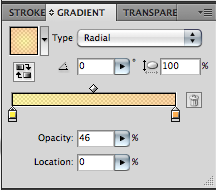 Use orange on the right potMake sure the opacity on both  selected pots is around 45% – 50%Notice that the block you have drawn is above the cat and you can just see the cat poking through 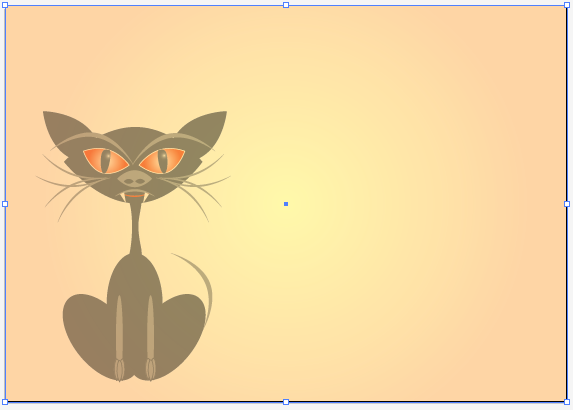 Lets get the cat back Ctrl click on the rectangle and go Arrange Send to the back 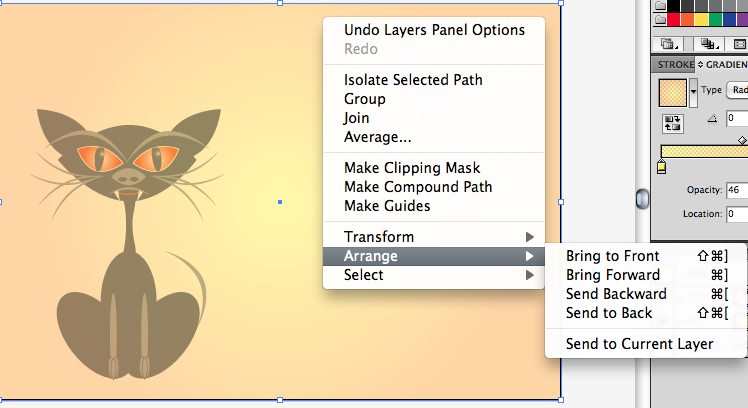 Name the Cat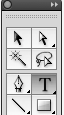 32. Select the text toolGo to window scroll to type and select the Character 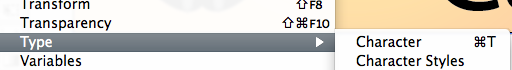 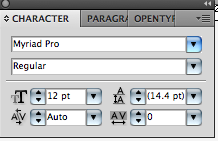 Select the drop down arrow and choose a font Select font and choose a big font size try over 72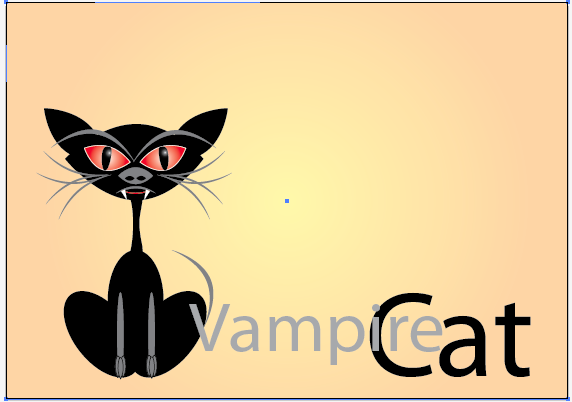 Finished Vampire Cat 